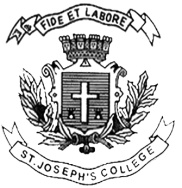 ST. JOSEPH’S COLLEGE (AUTONOMOUS), BANGALORE-27B.VOC (Filmmaking & Animation) – II SEMESTERSEMESTER EXAMINATION: APRIL 2018VO 2315 Film Appreciation(For 2015 BATCH supplementary candidates only)Attach this question paper with the answer scriptTime-2 ½ hrs	                                  				Max Marks-70This paper contains ONE printed page and THREE partsAnswer any FIVE of the following question in 100 words each.               (5X5=25)What is the role played by Travis Bickle in Taxi Driver?  2.  What are visual metaphors? Give examples.3.  Write a note on any two themes gathered from Samsara. 4. Give the meaning of Mise-en- scene. What does it consist of?5. Write a note on the significance of the red lantern in Raise the Red Lantern. When was the film released?6. What is the importance of having film appreciation classes?7. Write a note on any neo noir film maker.Answer any THREE of the following question in 300 words each.        (3X10=30)8. What impressions do you gather from the characters in Raise the Red Lantern? Explain the context of the film with reference to the country in which it is set.9. What is the main focus of Akira kurosawa in Seven Samurai? Explain with reference to the narrative of the film.  10. Write a detailed note on Roberto Benigni as a film maker.11. What is the role of the camera in visual metaphors? Give two examples.  Answer the following question.                                                               (1X15=15)12. The Holocaust is disguised as an ‘elaborated game’ in Life is Beautiful.  With reference to the film, explain how tragicomedy films influence the emotions of audience. You can also add references from other similar movies that you have watched.*****